<<Buatlah Poster atau Cover yang menarik. Poster akan memberikan nilai tambah. Bentuk poster dapat dilihat di ruang Kemahasiswaan FIT, Lt.3>>Dokumen ini merupakan template tugas besar Literasi TIK, yang diadaptasi dari Proposal PKM-GT (Gagasan Tertulis) 2017.Dokumen ini dicetak bolak-balik, dijilid ring dengan cover plastic putih (depan), dan cover belakang kelas 01 : hijau cover belakang kelas 02 : biru cover belakang kelas 03 : putih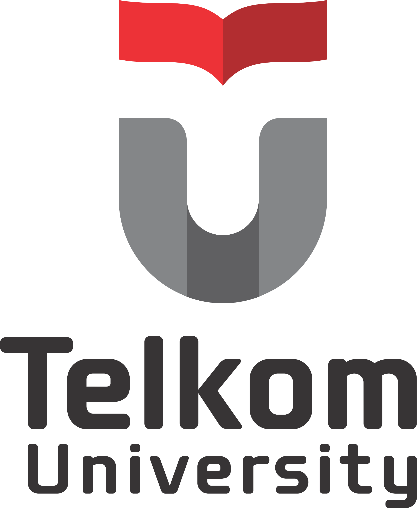 PROPOSAL PROGRAM KREATIVITAS MAHASISWA<<Isi dengan Judul Inovasi Anda>>BIDANG KEGIATAN 
PKM GAGASAN TERTULISDiusulkan oleh:UNIVERSITAS TELKOMBANDUNG2017PENGESAHAN PKM GAGASAN TERTULISBandung, <<Isi>> 2017DAFTAR ISI<<Isi>>DAFTAR TABEL<<Isi>>DAFTAR GAMBAR<<Isi>>DAFTAR LAMPIRAN<<Isi>>PENDAHULUANBagian pendahuluan berisi latar belakang dan tujuan dan manfaat yang ingin dicapai dari inovasi yang diciptakan.Big 6 “Define the problem” berdasarkan pembahasan ide/gagasan utama berdasarkan strategi yang dianalisis dari Strength Weakness Opportunity dan Thread. Contoh: Usaha makanan ringan kemasan kripik pisang, terbatas pasokan pisang untuk bahan baku.Latar BelakangTuliskan narasi tentang latar belakang gagasan/inovasi karya tulis ini berdasarkan laporan Matakuliah Pengantar Manajemen Bisnis, yang mengungkap uraian tentang alasan mengangkat gagasan (rangkuman dari strategi berdasarkan analisis SWOT & data pendukung lainnya disampaikan berbentuk paragraf) menjadi karya tulis (dilengkapi dengan data atau informasi yang mendukung), dengan jelas dan menarik. Foto/Gambar/tabel/grafik dapat digunakan untuk menyampaikan isi paragraph.Bagian ini terdisi dari minimal 3 paragraf. Satu paragraph terdisi dari minimal 5 kalimat.TujuanJelaskan poin-poin tujuan dari gagasan/inovasi yang diajukan pada karya tulis.Jika tujuan hanya satu, tidak perlu dibuat poin, namun dibuat dalam bentuk paragraph. Jika tujuan lebih dari satu, gunakan numbering a, b, dstManfaatJelaskan aspek manfaat dari gagasan/inovasi tersebut.GAGASANBagian gagasan berisi uraikan tentang :Kondisi kekinian pencetus gagasan (diperoleh dari bahan bacaan, wawancara, observasi, imajinasi yang relevan);Solusi yang pernah ditawarkan atau diterapkan sebelumnya untuk memperbaiki keadaan pencetus gagasan;Seberapa jauh kondisi kekinian pencetus gagasan dapat diperbaiki melalui gagasan yang diajukan dan prediksi hasil jika gagasan tersebut diimplementasikan;Pihak-pihak yang dipertimbangkan dapat membantu mengimplementasikan gagasan dan uraian peran atau kontribusi masing-masingnya;Langkah-langkah strategis yang harus dilakukan untuk mengimplementasikan gagasan sehingga tujuan atau perbaikan yang diharapkan dapat tercapai.Bagian ini adalah inti dari pembahasan proposal PKM GT, oleh karena itu berikan narasi, argument, pembahasan, penjelasan dengan detil dan menarik pada bagian ini. Pastikan setiap poin a, b, c, d, e secara lengkap dijelakan pada bagian ini. Lengkai juga dengan Grafik, Gambar, Alur Proses Bisnis, Perancangan Model, data Statistik atau bentuk visualisasi menarik lainnnya.Big 6. “Locate Sources” kumpulkan data pendukung dari problem. Contoh: Berapa jumlah pemasok saat ini, berapa banyak petani pisang, berapa banyak competitor penjual kripik pisang sejenis, dstBig 6. “Organize/Present Information” paparkan hasil dari kumpulan data yang akan mendukung sebuah/beberapa usulan bentuk ide/gagasan dimunculkan.Big 6. “Judge the product/process” deskripsikan usulan bentuk ide/gagasan untuk mensolusikan masalah. Pembahasan usulan bentuk ide/gagasan dapat memuat 5W1H (who, what, where, when, why, how). Contoh: Implementasi supplier relationship management pemberdayaan petani pisang dengan bentuk pengolahan pelepah pisangKESIMPULANKesimpulan merupakan bagian akhir tulisan yang membawa pembaca keluar dari pembahasan. Secara umum kesimpulan mengungkapkan gagasan yang diajukan, teknik implementasi yang akan diajukan, dan prediksi hasil yang akan diperoleh (manfaat dan dampak gagasan).Kesimpulan gagasan yang diusulkanTeknik ImplementasiPrediksi Hasil(manfaat dan dampak)DAFTAR PUSTAKADaftar pustaka ditulis untuk memberi informasi sehingga pembaca dapat dengan mudah menemukan sumber yang disebutkan. Format perujukan pustaka mengikuti Harvard Style.Gunakan daftar pustaka otomatis dan lakukan citasi pada bab sebelumnya. Gunakan sumber pustaka yang dapat digunakan secara akademik.Lampiran 1. Susunan Organisasi Tim Penyusun dan Pembagian Tugas<<Gunakan foto dengan pose formal>>Lampiran 2. Foto Studi Kasus dan Penjelasannya Lampiran 3. Laporan Tugas Besar Pengantar Manajemen Bisnis <<cetak bolak-balik dan terpisah dari dokumen ini. Tidak perlu dijilid. Diperbolehkan dalam bentuk draft, jika Laporan belum selesai dibuat>>Nama KetuaNIM Ketua / Tahun AngkatanNama Anggota 1NIM Anggota 1 / Tahun AngkatanNama Anggota 2 dstNIM Anggota 2 / Tahun Angkatan dst1.Judul KegiatanJudul KegiatanJudul Kegiatan: <<Isi dengan Judul Inovasi Anda>>2.Bidang KegiatanBidang KegiatanBidang Kegiatan: PKM-GT3.Ketua Pelaksana KegiatanKetua Pelaksana KegiatanKetua Pelaksana Kegiatana.a.Nama Lengkap: <<Isi>>b.b.NIM: <<Isi>>c.c.Jurusan: Fakultas Ilmu Terapand.d.Universitas/Institut/Politeknik: Universitas Telkome.e.Alamat Rumah dan No. Telp/Hp: <<Isi>>f.f.Alamat Email: <<Isi>>4.Anggota Pelaksana Kegiatan/PenulisAnggota Pelaksana Kegiatan/PenulisAnggota Pelaksana Kegiatan/Penulis: <<Isi>> Orang5.Dosen PendampingDosen PendampingDosen Pendampinga.Nama Lengkap dan GelarNama Lengkap dan Gelar: Magdalena Karismariyantib.NIDNNIDN: 0424048303c.Alamat Rumah dan No. Telp/HpAlamat Rumah dan No. Telp/Hp: -Menyetujui,Kaprodi D3 Komputerisasi AkuntansiKetua Pelaksana Kegiatan(Magdalena Karismariyanti, S.T., M.BA.)NIP. 09830013(<<Isi>>)NIM. <<Isi>>Wakil Rektor IVBidang Kemahasiswaan dan PenelitianDosen Pendamping(Dr. Ir. Rina Pudji Astuti, M.T.)NIP. 93630028(Magdalena Karismariyanti, S.T., M.BA.)NIDN. 0424048303NoNama/NIMProgram StudiBidang IlmuAlokasi Waktu (Jam/Minggu)Uraian Tugas1D3Komputerisasi Akuntansi2D3Komputerisasi Akuntansi3D3Komputerisasi Akuntansi4D3Komputerisasi Akuntansi5D3Komputerisasi Akuntansi